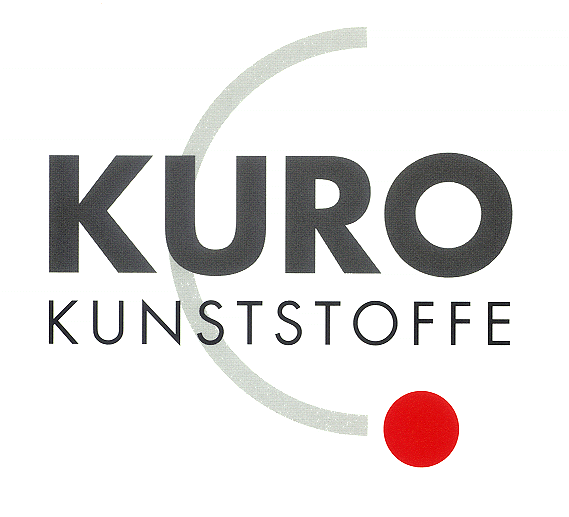 								      WerksnormProdukt: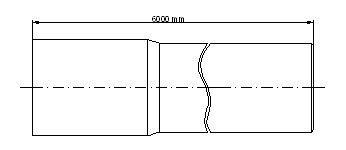 PVC Kabelschutzrohr KlebemuffeAusschreibungstexte: Länge 1000 mmPos:.......................PVC Kabelschutzrohr 50 x 1,8 x 6000 mmmit Klebemuffe / PVC-U / bleifreigefertigt nach DIN 16873System KURO o. glw. (www.kuro-kunststoffe.de)liefern und verlegen, als Zulage zu Pos:...........Menge:............Stück      EP: .......     GP: ........Pos:.......................PVC Kabelschutzrohr 50 x 2,4 x 6000 mmmit Klebemuffe / PVC-U / bleifreigefertigt nach DIN 16873System KURO o. glw. (www.kuro-kunststoffe.de)liefern und verlegen, als Zulage zu Pos:...........Menge:............Stück      EP: .......     GP: ........Pos:.......................PVC Kabelschutzrohr 63 x 1,9 x 6000 mmmit Klebemuffe / PVC-U / bleifreigefertigt nach DIN 16873System KURO o. glw. (www.kuro-kunststoffe.de)liefern und verlegen, als Zulage zu Pos:...........Menge:............Stück      EP: .......     GP: ........Pos:.......................PVC Kabelschutzrohr 63 x 3,0 x 6000 mmmit Klebemuffe / PVC-U / bleifreigefertigt nach DIN 16873System KURO o. glw. (www.kuro-kunststoffe.de)liefern und verlegen, als Zulage zu Pos:...........Menge:............Stück      EP: .......     GP: ........Pos:.......................PVC Kabelschutzrohr 63 x 4,7 x 6000 mmmit Klebemuffe / PVC-U / bleifreigefertigt nach DIN 16873System KURO o. glw. (www.kuro-kunststoffe.de)liefern und verlegen, als Zulage zu Pos:...........Menge:............Stück      EP: .......     GP: ........Pos:.......................PVC Kabelschutzrohr 75 x 2,2 x 6000 mmmit Klebemuffe / PVC-U / bleifreigefertigt nach DIN 16873System KURO o. glw. (www.kuro-kunststoffe.de)liefern und verlegen, als Zulage zu Pos:...........Menge:............Stück      EP: .......     GP: ........Pos:.......................PVC Kabelschutzrohr 75 x 3,6 x 6000 mmmit Klebemuffe / PVC-U / bleifreigefertigt nach DIN 16873System KURO o. glw. (www.kuro-kunststoffe.de)liefern und verlegen, als Zulage zu Pos:...........Menge:............Stück      EP: .......     GP: ........Pos:.......................PVC Kabelschutzrohr 85 x 2,5 x 6000 mmmit Klebemuffe / PVC-U / bleifreigefertigt nach DIN 16873System KURO o. glw. (www.kuro-kunststoffe.de)liefern und verlegen, als Zulage zu Pos:...........Menge:............Stück      EP: .......     GP: ........Pos:.......................PVC Kabelschutzrohr 90 x 2,7 x 6000 mmmit Klebemuffe / PVC-U / bleifreigefertigt nach DIN 16873System KURO o. glw. (www.kuro-kunststoffe.de)liefern und verlegen, als Zulage zu Pos:...........Menge:............Stück      EP: .......     GP: ........Pos:.......................PVC Kabelschutzrohr 90 x 4,3 x 6000 mmmit Klebemuffe / PVC-U / bleifreigefertigt nach DIN 16873System KURO o. glw. (www.kuro-kunststoffe.de)liefern und verlegen, als Zulage zu Pos:...........Menge:............Stück      EP: .......     GP: ........Pos:.......................PVC Kabelschutzrohr 106 x 3,0 x 6000 mmmit Klebemuffe / PVC-U / bleifreigefertigt nach DIN 16873System KURO o. glw. (www.kuro-kunststoffe.de)liefern und verlegen, als Zulage zu Pos:...........Menge:............Stück      EP: .......     GP: ........Pos:.......................PVC Kabelschutzrohr 110 x 3,2 x 6000 mmmit Klebemuffe / PVC-U / bleifreigefertigt nach DIN 16873System KURO o. glw. (www.kuro-kunststoffe.de)liefern und verlegen, als Zulage zu Pos:...........Menge:............Stück      EP: .......     GP: ........Pos:.......................PVC Kabelschutzrohr 110 x 5,3 x 6000 mmmit Klebemuffe / PVC-U / bleifreigefertigt nach DIN 16873System KURO o. glw. (www.kuro-kunststoffe.de)liefern und verlegen, als Zulage zu Pos:...........Menge:............Stück      EP: .......     GP: ........Pos:.......................PVC Kabelschutzrohr 125 x 3,7 x 6000 mmmit Klebemuffe / PVC-U / bleifreigefertigt nach DIN 16873System KURO o. glw. (www.kuro-kunststoffe.de)liefern und verlegen, als Zulage zu Pos:...........Menge:............Stück      EP: .......     GP: ........Pos:.......................PVC Kabelschutzrohr 125 x 6,0 x 6000 mmmit Klebemuffe / PVC-U / bleifreigefertigt nach DIN 16873System KURO o. glw. (www.kuro-kunststoffe.de)liefern und verlegen, als Zulage zu Pos:...........Menge:............Stück      EP: .......     GP: ........Pos:.......................PVC Kabelschutzrohr 126 x 3,0 x 6000 mmmit Klebemuffe / PVC-U / bleifreigefertigt nach DIN 16873System KURO o. glw. (www.kuro-kunststoffe.de)liefern und verlegen, als Zulage zu Pos:...........Menge:............Stück      EP: .......     GP: ........Pos:.......................PVC Kabelschutzrohr 140 x 4,1 x 6000 mmmit Klebemuffe / PVC-U / bleifreigefertigt nach DIN 16873System KURO o. glw. (www.kuro-kunststoffe.de)liefern und verlegen, als Zulage zu Pos:...........Menge:............Stück      EP: .......     GP: ........Pos:.......................PVC Kabelschutzrohr 140 x 6,7 x 6000 mmmit Klebemuffe / PVC-U / bleifreigefertigt nach DIN 16873System KURO o. glw. (www.kuro-kunststoffe.de)liefern und verlegen, als Zulage zu Pos:...........Menge:............Stück      EP: .......     GP: ........Pos:.......................PVC Kabelschutzrohr 158 x 4,0 x 6000 mmmit Klebemuffe / PVC-U / bleifreigefertigt nach DIN 16873System KURO o. glw. (www.kuro-kunststoffe.de)liefern und verlegen, als Zulage zu Pos:...........Menge:............Stück      EP: .......     GP: ........Pos:.......................PVC Kabelschutzrohr 160 x 4,7 x 6000 mmmit Klebemuffe / PVC-U / bleifreigefertigt nach DIN 16873System KURO o. glw. (www.kuro-kunststoffe.de)liefern und verlegen, als Zulage zu Pos:...........Menge:............Stück      EP: .......     GP: ........Pos:.......................PVC Kabelschutzrohr 160 x 7,7 x 6000 mmmit Klebemuffe / PVC-U / bleifreigefertigt nach DIN 16873System KURO o. glw. (www.kuro-kunststoffe.de)liefern und verlegen, als Zulage zu Pos:...........Menge:............Stück      EP: .......     GP: ........Pos:.......................PVC Kabelschutzrohr 200 x 4,0 x 6000 mmmit Klebemuffe / PVC-U / bleifreigefertigt nach DIN 16873System KURO o. glw. (www.kuro-kunststoffe.de)liefern und verlegen, als Zulage zu Pos:...........Menge:............Stück      EP: .......     GP: ........Pos:.......................PVC Kabelschutzrohr 50 x 1,8 x 1000 mmmit Klebemuffe / PVC-U / bleifreigefertigt nach DIN 16873System KURO o. glw. (www.kuro-kunststoffe.de)liefern und verlegen, als Zulage zu Pos:...........Menge:............Stück      EP: .......     GP: ........Pos:.......................PVC Kabelschutzrohr 63 x 1,9 x 1000 mmmit Klebemuffe / PVC-U / bleifreigefertigt nach DIN 16873System KURO o. glw. (www.kuro-kunststoffe.de)liefern und verlegen, als Zulage zu Pos:...........Menge:............Stück      EP: .......     GP: ........Pos:.......................PVC Kabelschutzrohr 75 x 2,2 x 1000 mmmit Klebemuffe / PVC-U / bleifreigefertigt nach DIN 16873System KURO o. glw. (www.kuro-kunststoffe.de)liefern und verlegen, als Zulage zu Pos:...........Menge:............Stück      EP: .......     GP: ........Pos:.......................PVC Kabelschutzrohr 90 x 2,7 x 1000 mmmit Klebemuffe / PVC-U / bleifreigefertigt nach DIN 16873System KURO o. glw. (www.kuro-kunststoffe.de)liefern und verlegen, als Zulage zu Pos:...........Menge:............Stück      EP: .......     GP: ........Pos:.......................PVC Kabelschutzrohr 110 x 3,2 x 1000 mmmit Klebemuffe / PVC-U / bleifreigefertigt nach DIN 16873System KURO o. glw. (www.kuro-kunststoffe.de)liefern und verlegen, als Zulage zu Pos:...........Menge:............Stück      EP: .......     GP: ........Pos:.......................PVC Kabelschutzrohr 110 x 5,3 x 1000 mmmit Klebemuffe / PVC-U / bleifreigefertigt nach DIN 16873System KURO o. glw. (www.kuro-kunststoffe.de)liefern und verlegen, als Zulage zu Pos:...........Menge:............Stück      EP: .......     GP: ........